和龙林区基层法院 2020 年部门预算二〇二零年十月十五日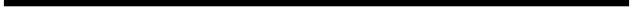 目 录-1 -第一部分 预算表格一、收支预算表二、财政拨款收支预算表三、一般公共预算财政拨款“三公”经费支出预算表四、政府性基金预算财政拨款支出预算表第二部分 名词解释第一部分 预算表格收支预算表单位：万元收入支出项目一、财政拨款预算数项目预算数918.33   一、一般公共服务支出918.33   二、外交支出三、国防支出财政预算拨款收入非税收入二、政府性基金预算拨款收入三、事业收入四、公共安全支出821.57五、教育支出四、事业单位经营收入五、上级补助收入六、科学技术支出七、文化体育与传媒支出八、社会保障和就业支出九、社会保险基金支出十、卫生健康支出六、附属单位上缴收入七、其他收入63.213.26十一、节能环保支出十二、城乡社区支出十三、农林水支出十四、交通运输支出十五、资源勘探信息等支出十六、商业服务业等支出十七、金融支出十八、援助其他地区支出十九、国土海洋气象等支出二十、住房保障支出二十一、粮油物资储备支出二十二、国有资本经营预算支出二十三、预备费30.29二十四、其他支出二十五、转移性支出二十六、债务还本支出二十七、债务付息支出二十八、债务发行费用支出本年支出合计本年收入合计用事业基金弥补收支差额上年结转918.33918.33918.33918.33结转下年收入总计支出总计-2 -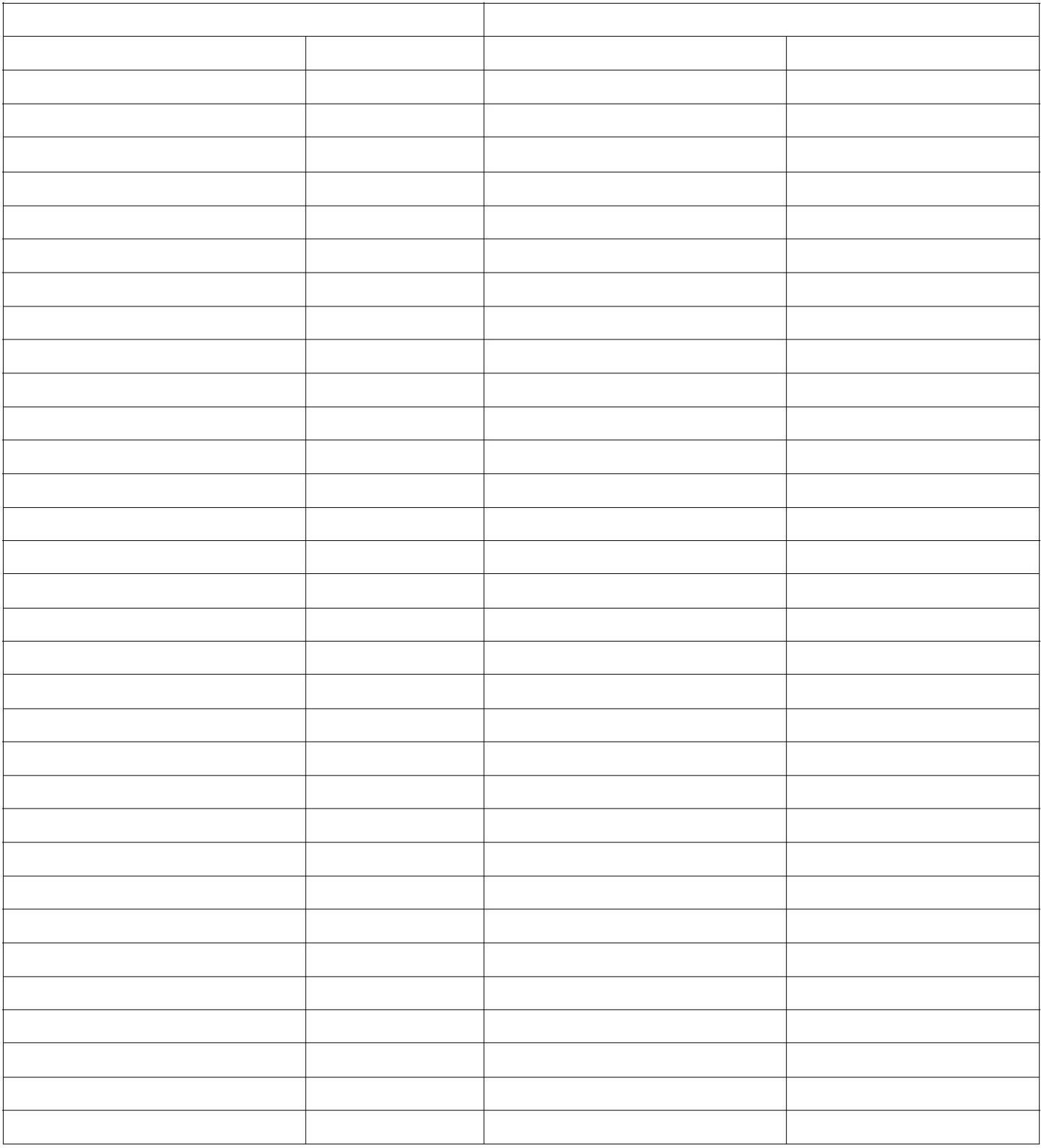 财政拨款收支预算表单位：万元收入支出项目预算数项目合计一般公共预算 政府性基金预算一、一般公共预算财政拨款收入一般公共服务支出918.33预算拨款收入其他拨款收入外交支出国防支出918.33二、政府性基金预算财政拨款收入公共安全支出821.57821.57教育支出科学技术支出文化旅游体育与传媒支出社会保障和就业支出社会保险基金支出卫生健康支出63.2163.213.263.26节能环保支出城乡社区支出农林水支出交通运输支出资源勘探信息等支出商业服务业等支出金融支出援助其他地区支出自然资源海洋气象等支出住房保障支出30.2930.29粮油物资储备支出灾害防治及应急管理支出其他支出本年收入合计本年支出合 计918.33918.33918.33上年结转结转下年一般公共预算财政拨款政府性基金预算财政拨款支出计总收入总计918.33918.33918.33-3 -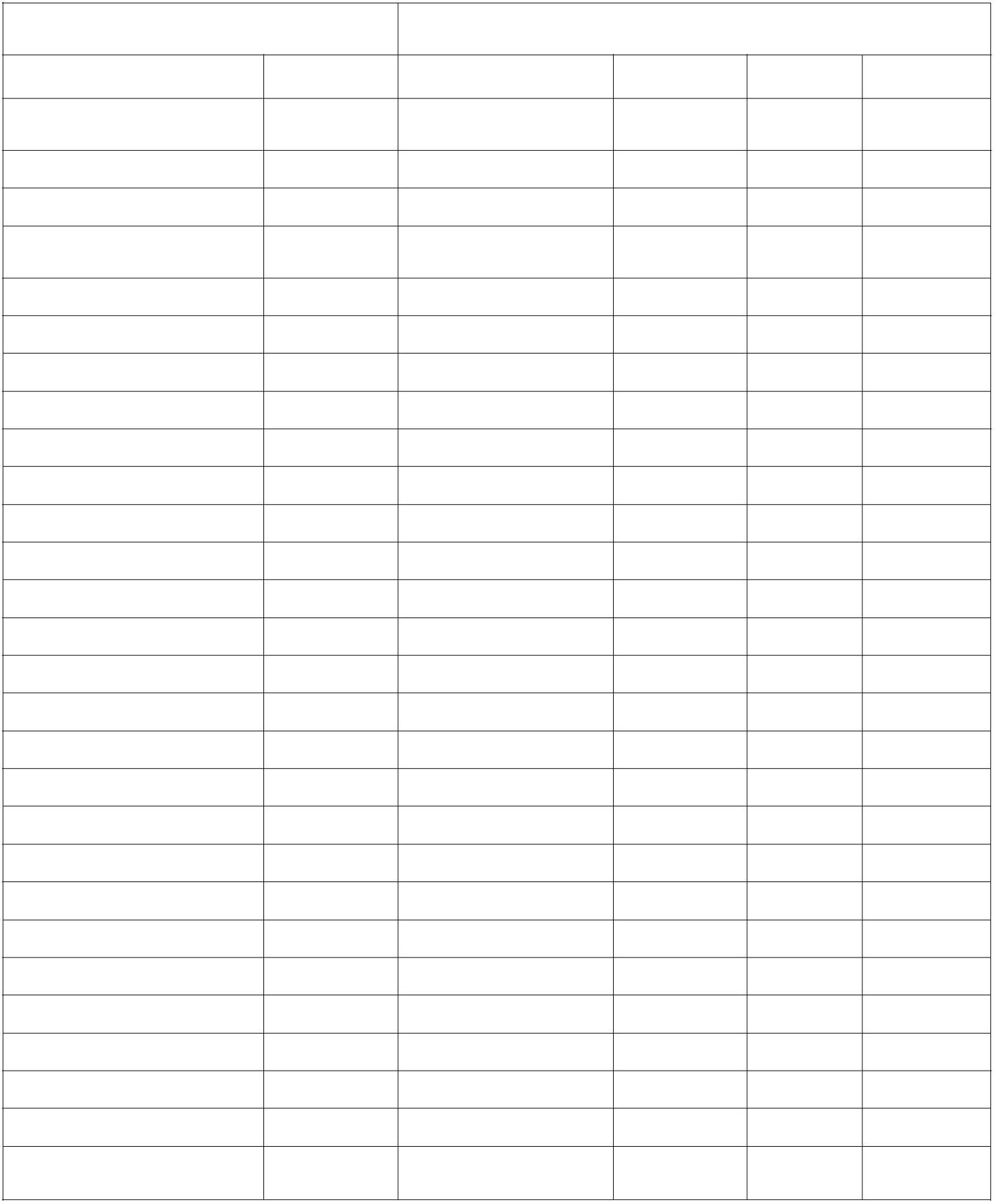 一般公共预算财政拨款经济分类支出预算总表单位：万元项目支出基本支出经济分类科目合计585.20小计人员经费392.85公用经费一、工资福利支出基本工资392.85138.12118.5910.881.044.16138.12138.12118.5910.881.044.16津贴补贴118.59奖金103.641.044.16生育保险缴费残疾人就业保障金机关事业单位基本养老保险缴费职业年金缴费职工基本医疗保险缴费其他补贴工伤保险缴费住房公积金医疗费41.6241.6241.6215.610.020.7815.610.020.7839.293.2619.48137.3410.002.0015.610.020.7839.293.2619.4839.293.2619.48其他工资福利支出二、商品和服务支出办公费192.3592.7699.59189.472.40326.81137.3412.402.0010.002.00印刷费咨询费手续费水费2.007.5812.8612.00电费2.007.5812.862.00邮电费取暖费7.5812.8612..00物业管理费差旅费32.0020.00因公出国（境）费用维修（护）费租赁费94.4016.273.901.2520.003.901.2594.4016.2756.43.901.2520.00会议费培训费公务接待费专用材料费被装购置费专用燃料费劳务费委托业务费工会经费5.2011.3416.9023.041.325.2011.3416.9023.041.325.2011.3416.9023.041.32福利费公务用车运行维护费其他交通费用退休人员公用支出其他商品和服务支出64.357.957.95-4 -20.00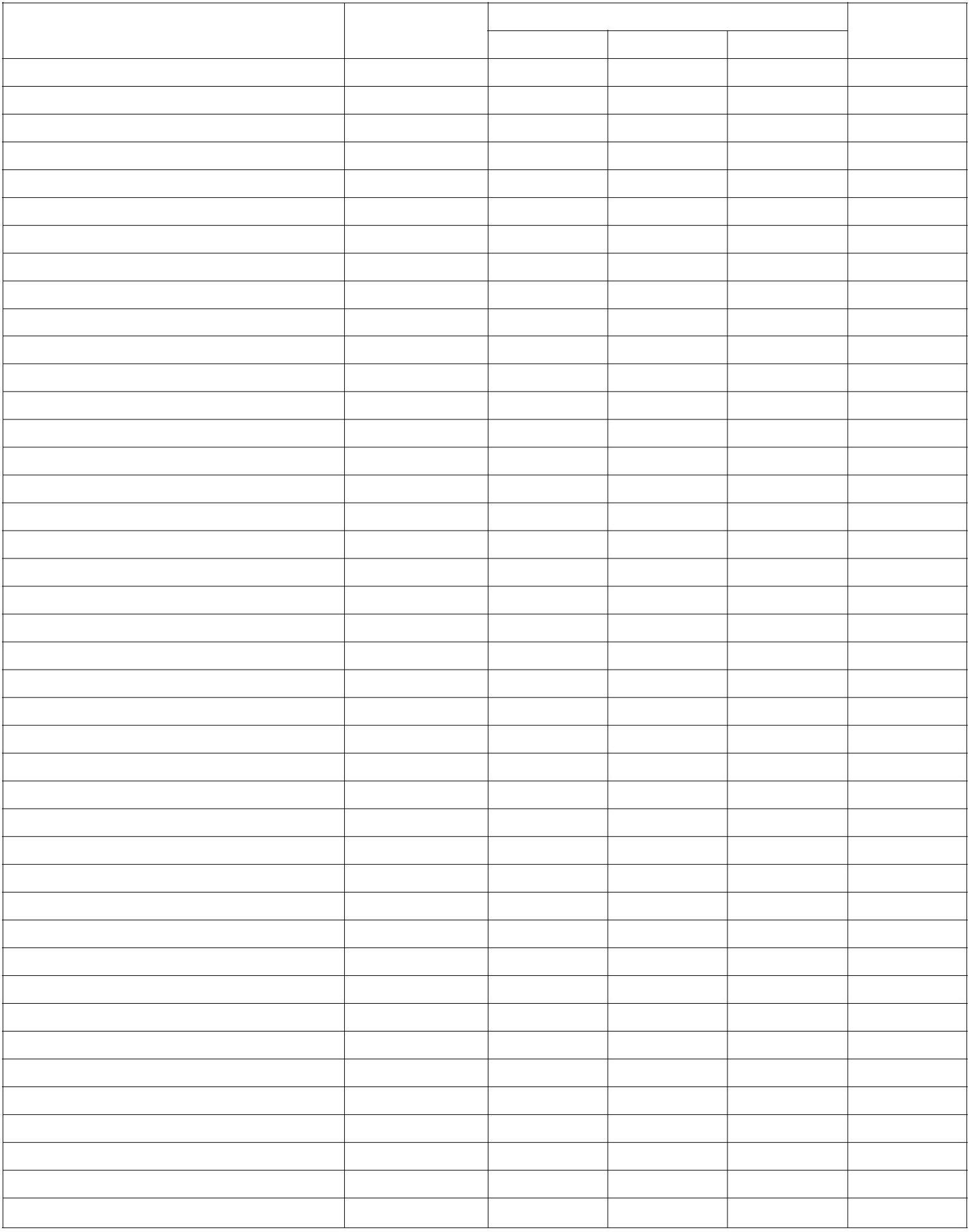 单位：万元项目支出基本支出人员经费经济分类科目合计小计公用经费三、对个人和家庭的补助离休费退休费退职（役）费抚恤金生活补助救济费医疗费补助助学金奖励金个人农业生产补贴其他对个人和家庭的补助四、债务利息及费用支出国内债务付息国外债务付息国内债务发行费用国外债务发行费用五、资本性支出（基本建设）房屋建筑物购建办公设备购置专用设备购置基础设施建设大型修缮2.322.322.32信息网络及软件购置更新物资储备公务用车购置其他交通工具购置文物和陈列品购置无形资产购置其他基本建设支出-5-2.322.322.32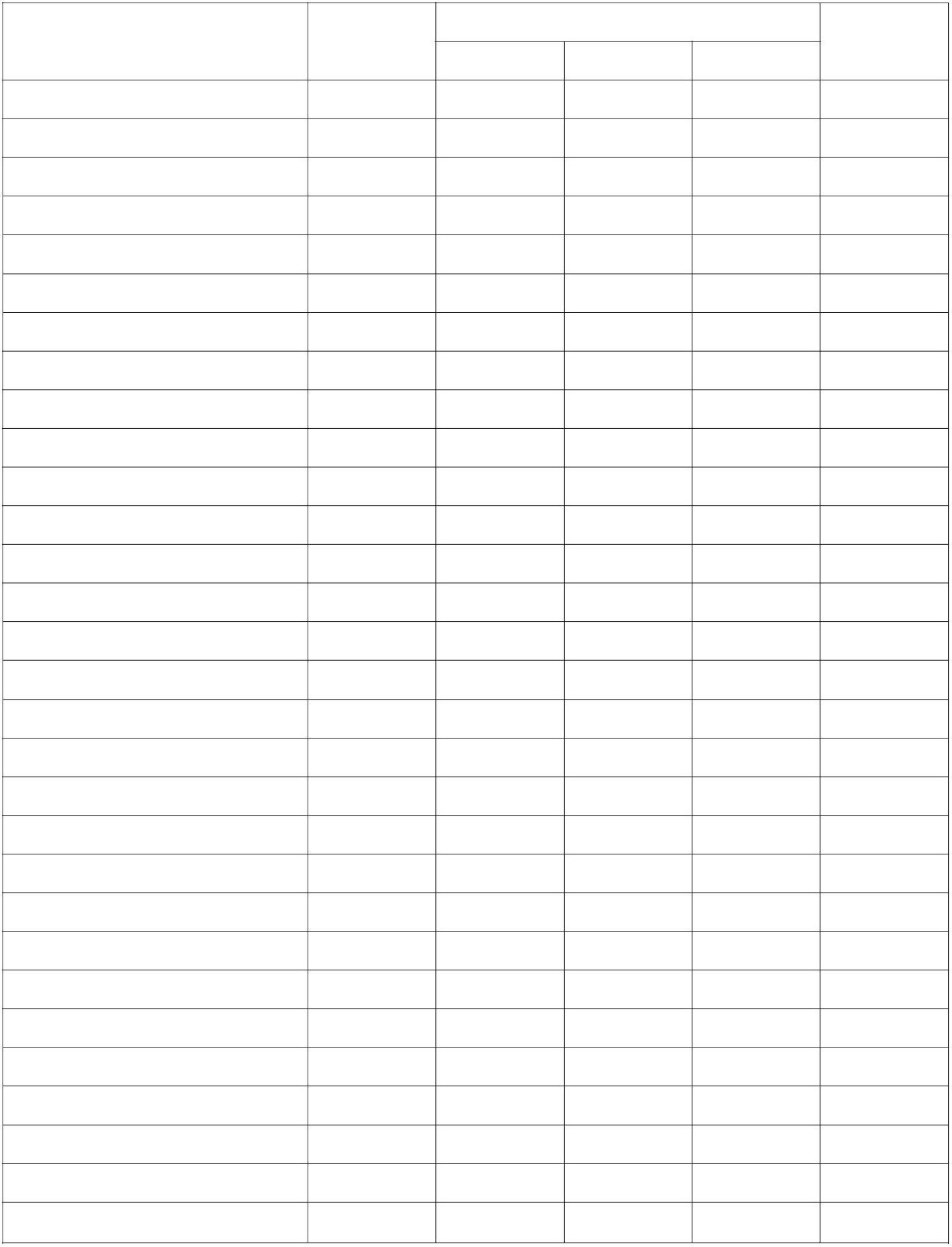 单位：万元项目支出基本支出人员经费经济分类科目合计小计4.00公用经费六、资本性支出房屋建筑物购建办公设备购置专用设备购置基础设施建设大型修缮4.00信息网络及软件购置更新物资储备土地补偿安置补助地上附着物和青苗补偿拆迁补偿公务用车购置其他交通工具购置文物和陈列品购置无形资产购置其他资本性支出七、对企业补助（基本建设）资本金注入4.004.004.004.00其他对企业补助八、对企业补助资本金注入政府投资基金股权投资费用补贴利息补贴其他对企业补助九、对社会保障基金补助对社会保险基金补助补充全国社会保障基金十、其他支出赠与国家赔偿费用支出对民间非营利组织和群众性自治组织补贴其他支出合计819.29573.15426.49146.66246.14-6 -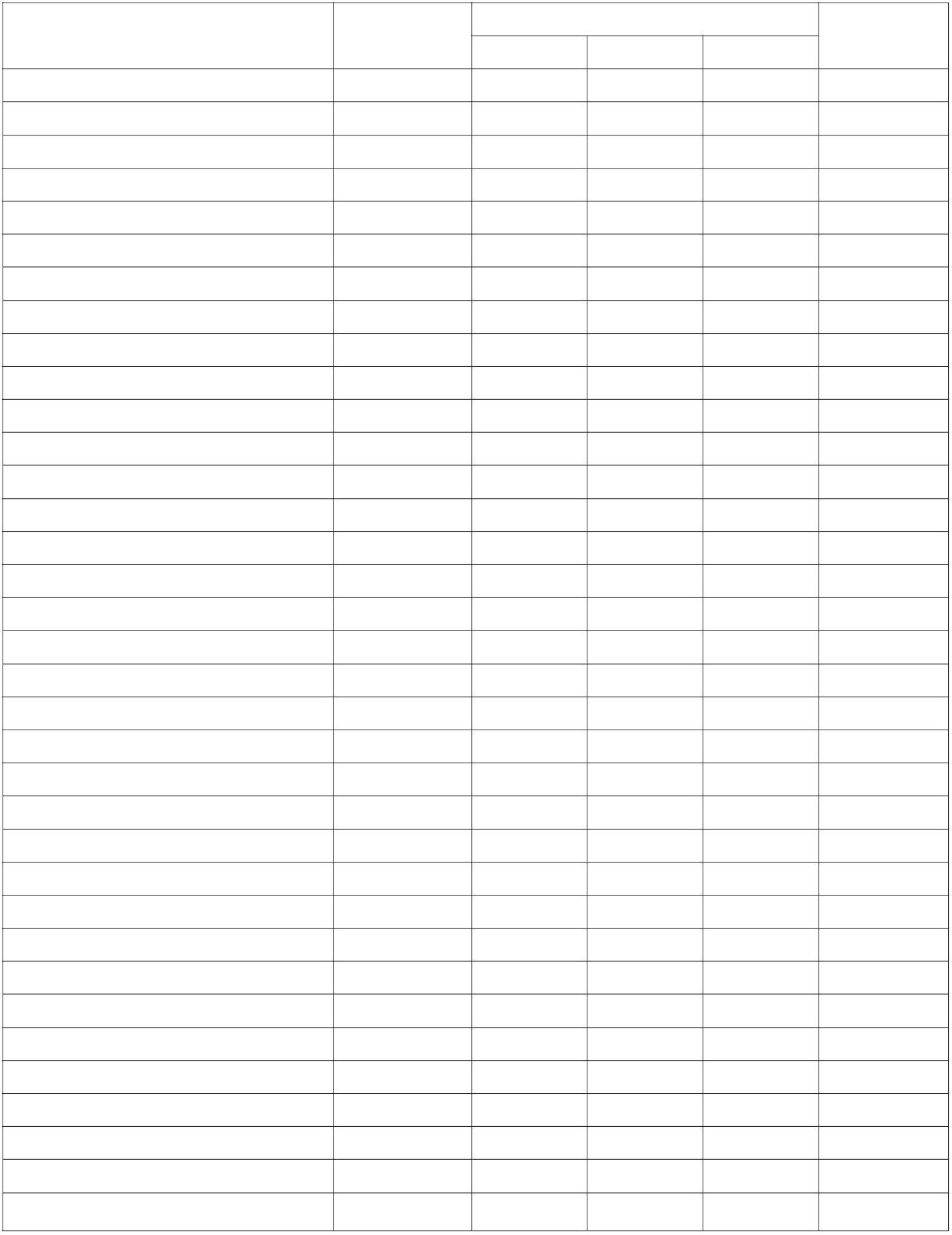 一般公共预算“三公”经费支出预算表单位：万元项目2020 年预算数合计18.150123、因公出国（境）费用、公务接待费1.2516.9、公务用车费其中：（1）公务用车运行维护费（2）公务用车购置16.90政府性基金预算拨款支出预算表单位：万元项目支出基本支出人员经费功能分类科目名称总计合 计公用经费合计-7 -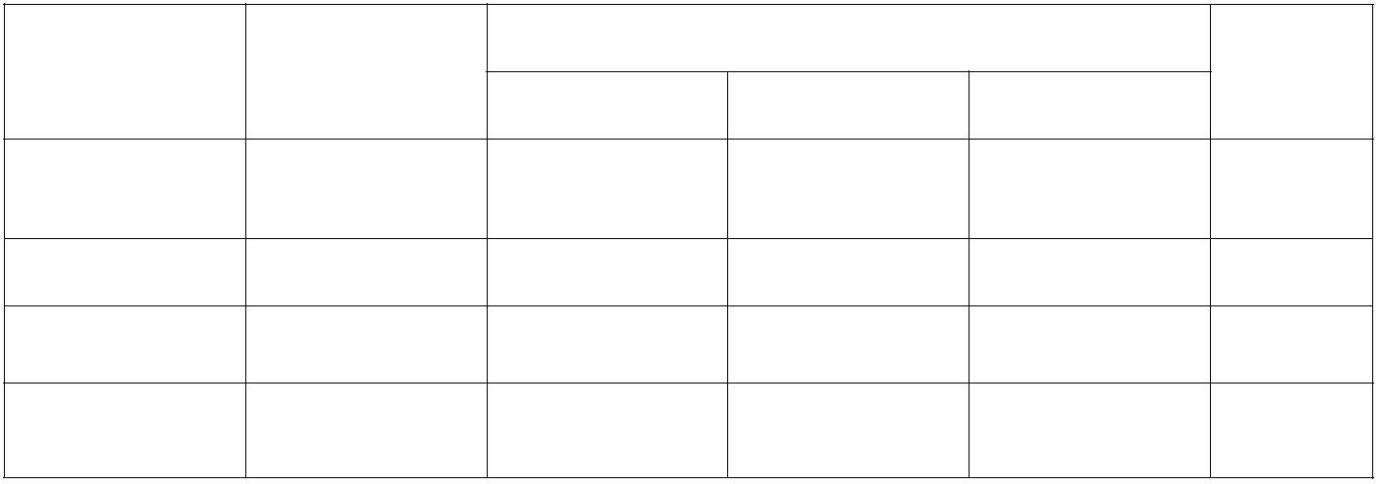 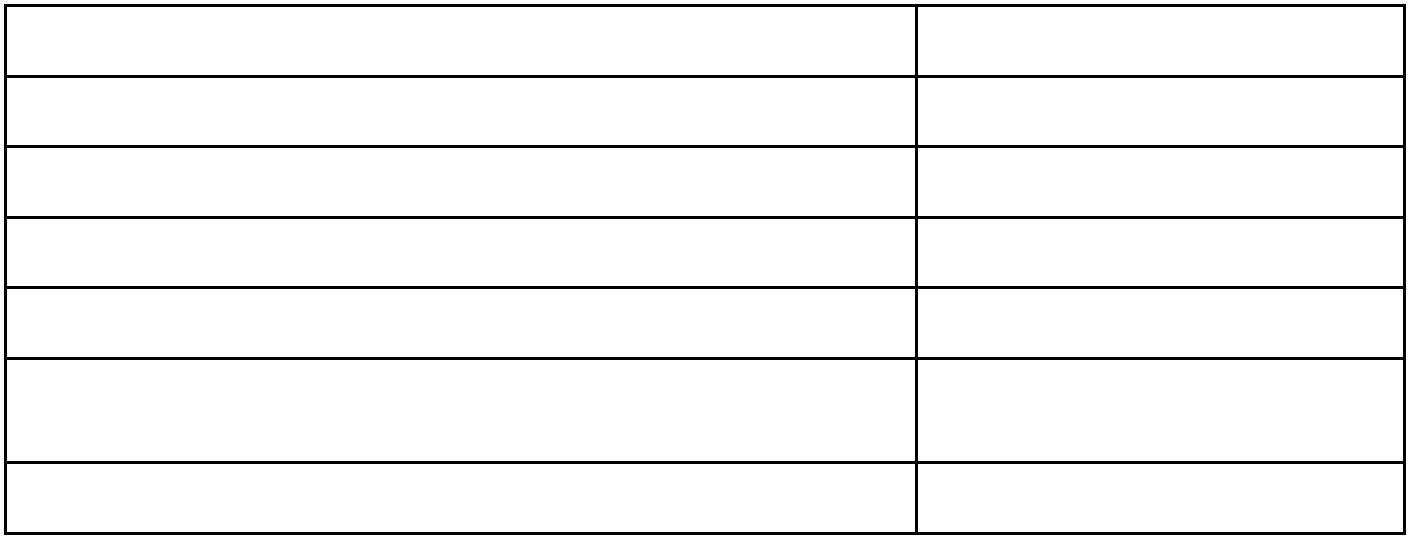 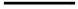 第四部分 名词解释（一）一般公共预算拨款收入：指省级财政通过当年一般公共预算拨付的资金。（二）政府性基金预算拨款收入：指省级财政通过当年政府性基金预算拨付的资金。（三）事业收入：指事业单位开展专业业务活动及辅助活动所取得的收入。（四）事业单位经营收入：指事业单位在专业业务活动及其辅助活动之外开展非独立核算经营活动取得的收入。（五）其他收入：指除上述“一般公共预算拨款收入”、“政府性基金预算拨款收入”、“事业收入”、事业单位经营收入”等以外的收入。六）上级补助收入：指预算单位从主管部门或上级单位取得的非财政拨款补助收入。七）附属单位上缴收入：指本单位所属下级单位包含独立核算和非独立核算的，相关支出纳入和未纳入“（（（部门预算的下级单位）上缴给本单位的全部收入（包括下级事业单位上缴的事业收入、其他收入和下级企业单位上缴的利润等）。（八）用事业基金弥补收支差额：指事业单位在预计当年的“一般公共预算拨款收入”、“政府性基金预算拨-8 -款收入”、“事业收入”、“事业单位经营收入”、“其他收入”不足以安排当年支出的情况下，使用以前年度积累的事业基金（事业单位当年收支相抵后按国家规定提取、用于弥补以后年度收支差额的基金）弥补本年度收支缺口的资金。（九）上年结转：指以前年度尚未完成、结转到本年仍按原规定用途继续使用的资金。十）结转下年：指以前年度预算安排、因客观条件（发生变化无法按原计划实施，需延迟到以后年度按原规定用途继续使用的资金。（十一）基本支出：指为保障机构正常运转、完成日常工作任务而发生的人员支出和公用支出。十二）项目支出：指在基本支出之外为完成特定行政任务和事业发展目标所发生的支出。（（十三）上缴上级支出：指附属单位上缴上级的支出。（十四）事业单位经营支出：指事业单位在专业业务活动及其辅助活动之外开展非独立核算经营活动发生的支出。（十五）对附属单位补助支出：指对附属单位补助发生的支出。（十六）“三公”经费：纳入财政预决算管理的“三公”经费，是指部门用财政拨款安排的因公出国（境）费、公务用车购置及运行费和公务接待费。其中，因公出-9 -国（境）费反映单位公务出国（境）费的国际旅游、国外城市间交通费、住宿费、伙食费、培训费、公杂费等支出；公务用车购置及运行费反映单位公务用车车辆购置支出（含车辆购置税）及租用费、燃料费、维修费、过路过桥费、保险费、安全奖励费用等支出；公务接待费反映单位按规定开支的各类公务接待（含外宾接待）支出。（十七）机关运行经费：为保障行政单位（包括参照公务员法管理的事业单位）运行用于购买货物和服务的各项资金，包括办公及印刷费、邮电费、差旅费、会议费、福利费、日常维修费、专用材料及一般设备购置费、办公用房水电费、办公用房取暖费、办公用房物业管理费、公务用车运行维护费以及其他费用。（十八）项目支出绩效目标：项目支出绩效目标是指部门预算安排的项目支出在一定期限内预期达到的产出和效果。-10 -